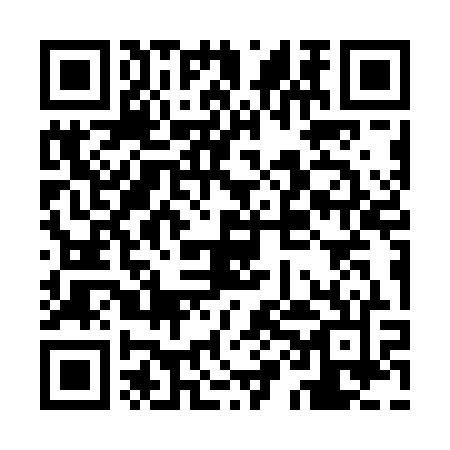 Prayer times for Markt Piesting, AustriaWed 1 May 2024 - Fri 31 May 2024High Latitude Method: Angle Based RulePrayer Calculation Method: Muslim World LeagueAsar Calculation Method: ShafiPrayer times provided by https://www.salahtimes.comDateDayFajrSunriseDhuhrAsrMaghribIsha1Wed3:285:3712:534:528:0910:092Thu3:265:3612:524:528:1010:113Fri3:235:3412:524:538:1210:144Sat3:205:3212:524:538:1310:165Sun3:185:3112:524:548:1410:186Mon3:155:2912:524:558:1610:217Tue3:125:2812:524:558:1710:238Wed3:105:2612:524:568:1810:259Thu3:075:2512:524:568:2010:2810Fri3:055:2312:524:578:2110:3011Sat3:025:2212:524:578:2210:3212Sun2:595:2112:524:588:2410:3513Mon2:575:1912:524:588:2510:3714Tue2:545:1812:524:588:2610:4015Wed2:515:1712:524:598:2810:4216Thu2:495:1612:524:598:2910:4517Fri2:465:1412:525:008:3010:4718Sat2:445:1312:525:008:3110:4919Sun2:415:1212:525:018:3310:5220Mon2:385:1112:525:018:3410:5421Tue2:365:1012:525:028:3510:5722Wed2:355:0912:525:028:3610:5923Thu2:355:0812:525:038:3711:0124Fri2:345:0712:525:038:3811:0325Sat2:345:0612:535:048:4011:0326Sun2:345:0512:535:048:4111:0427Mon2:335:0412:535:048:4211:0428Tue2:335:0312:535:058:4311:0529Wed2:335:0312:535:058:4411:0530Thu2:335:0212:535:068:4511:0631Fri2:335:0112:535:068:4611:06